УКРАЇНАПОЧАЇВСЬКА  МІСЬКА  РАДАВИКОНАВЧИЙ КОМІТЕТР І Ш Е Н Н Явід     червня 2021 року                                                                ПроектПро надання соціальних послугПідгурському Віктору Петровичу	Керуючись ст.34 Закону України «Про місцеве самоврядування в Україні», Законом України  «Про соціальні послуги», постановою КМУ від 01.06.2020 року №587 «Про організацію надання соціальних послуг» та розглянувши заяву про надання соціальних послуг від Підгурського Віктора Петровича 18.10.1965 року народження, інваліда І групи, який проживає м. Почаїв  вул. Радивилівська 38, зареєстровану 15.06.2021 року № 107, та пакет документів доданих до даної заяви,  виконавчий комітет міської радиВИРІШИВ:Комунальній установі «Центр надання соціальних послуг Почаївської міської ради» надати Підгурському В.П. соціальну послугу  - догляд вдома – безоплатно.Виконання даного рішення покласти на директора ЦНСП Почаївської міської ради Гичку Ю.С.Контроль за виконанням даного рішення покласти на начальника відділу соціального захисту населення та праці Почаївської міської ради.Міський голова                                                       Василь БОЙКОКасаткін Б.С.Бондар Г.В.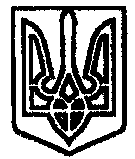 